RULESCONDITIONS OF ENTRYTerms & Conditions1. The Committee/Landowner or anyone acting for theses will not be held responsible for any loss/accident to persons, animals or property. Owners and riders enter at their own risk. 
2. The Judge’s decision is final and no entry fees will be refunded unless the class is cancelled 
3. The organisers reserve the right to refuse entry, cancel classes, divide or amend any class or to restrict the number of entries in any class. 
4. Please keep Dogs on leads at all times - £10 on the spot fine for anyone not adhering to this rule. 
5. Competitors must wear the correct hats, dress and footwear. 
6. HARD HATS MUST BE WORN (AND CHINSTRAPS FASTENED) BY ALL RIDERS WHEN MOUNTED, conforming to PAS 015 1998 or 2011 with kitemark, VG01.040, ASTM F1163 2004a, Snell E2001, AS/NZS 3838 and latest British Riding Club Rules. 
7. All ridden horses/ponies must be 4 years or over. 
8. By entering any class a competitor is agreeing to abide by these rules.
Health and Safety
The Organisers of this event have taken reasonable precautions to ensure the health and safety of everyone present. For these measures to be effective everyone must take all reasonable precautions to avoid and prevent accidents occurring and must obey the instructions of the Organisers and all Officials and Stewards.Only horses entered for the event may be ridden on site during the competition unless you have the express written permission of the secretary. 
Queries and Objections:  Questions about the scoring must be made to the secretary.  Objections and Appeals to be made in writing accompanied by a £5.00 deposit to the Secretary within 10 minutes of the posting of the results of the class.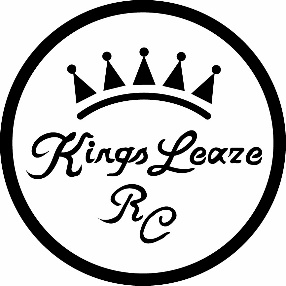 Kings Leaze Riding ClubPatron Miranda Duchess of BeaufortBritish Riding Clubs Area 9Dressage to Music Qualifier 2021 Championships to be held at Bury Farm Equestrian Club, Mill Road, Slapton, Leighton Buzzard LU7 9BT on 30 September – 2 October 2022Sunday 05th June 2022Burrows Court Farm Nibley GreenDursley, Glos GL11 6AZBy the kind permission of Mrs Rosie HarganRefreshments availableSecretary:Mrs Daphne SmithAlderton Grove Farm, Littleton Drew, Chippenham, SN14 7NDClass  1	Junior Prelim Dressage to Music		Test: BD Prelim Freestyle to Music (2016)Unlimited Prelim points. 0 points at Novice or above.Entry fee: £20Class 2	Junior Novice Dressage to Music		Test: BD Novice Freestyle to Music (2019)Unlimited Novice points. Up to 35 points at Elementary. 0 points at Medium or above.Entry fee: £20Class 3 	Senior Prelim Dressage to Music		Test: BD Prelim Freestyle to Music (2016)Unlimited Prelim points. 0 points at Novice or above.Entry fee: £20Class 4  	Senior Novice Dressage to Music		Test: BD Novice Freestyle to Music (2019)Unlimited Prelim points. 0 points at Novice or above.Entry fee: £20Class 5  	Senior Novice Dressage to Music		Test: BD Novice Freestyle to Music (2019)Unlimited Novice points. Up to 35 points at Elementary. 0 points at Medium or above.Entry fee: £20Class 6  	Novice Pairs (Mixed) Dressage to Music		Test: BRC Novice Pairs Dressage to Music (2018)Unlimited points. Any combination of senior and juniors competing at Novice level.Entry fee: £26Class 7  	Elementary (Mixed) Dressage to Music		Test: BD Elementary Freestyle to Music (2019)Unlimited Elementary points. Up to 35 points at Medium. 0 points at Advanced Medium and above. Senior and junior individuals. Entry fee: £20Class 8  	Open Pairs (Mixed) Dressage to Music		Test: BRC Pairs Dressage to Music (2018)Unlimited points. Any combination of senior and juniors using an Elementary level testEntry fee: £26Class 9	PYO Dressage to Music Medium/ Advanced Medium		Senior and junior individuals.Test: BD Medium Freestyle to Music (2016)Unlimited Medium points. Up to 35 points at Advanced Medium or above.Test: BD Advanced Medium Freestyle to Music (2016)Unlimited Advanced Medium points. Up to 35 points at Advanced or above.Entry fee: £20Please refer to the British Riding Club Rules 2022 for further information on competing in the dressage to music qualifier, including detailed eligibility of horse and rider, tests used and rules for labelling CDs. All individuals should have a minimum of BD Club membership in order to compete. All qualifying tests are to be ridden in a 20x60m arena.This qualifier will be run under British Riding Club (BRC) rules. Please see the current BRC Handbook including the BRC Rule Amendments and Changes Document which can be found at:www.bhs.org.uk/enjoy-riding/british-riding-clubs/brc-handbookAll horses competing at qualifiers and championships must have full annual flu vaccinations, no later than 7 days prior to the competition date.Entries: Entries close 26th May 2022 and to be made online atwww.equineaffairs.com/eventdetails.aspx?id=381877PRE-ENTRIES close 15th May 2022 (21 days before the qualifier) and must be made by the club representative to the BRC Office 21 days before the Area Qualifier and paid directly to BRC online athttps://brc.bhs.org.uk/login Prizes: Rosettes 1st to 6th in all classes. Entry Secretary: Mrs Daphne Smith. Email: kingsleazerc@outlook.comTimes: Times will be displayed on the website 2 days prior www.kingsleazerc.weebly.com